Учреждение образования «Любанский государственный колледж»Адрес: г.Любань, ул.Боровика, д.17Приём документов с 15 июня по 23 августа 2023 года.ПОНЕДЕЛЬНИК – СУББОТА: 09.00 – 18.00 (без обеденного перерыва)  ВЫХОДНОЙ ДЕНЬ – ВОСКРЕСЕНЬЕ ТЕЛЕФОНЫ ПРИЕМНОЙ КОМИССИИ:(8-01794) 67 9 06; +375447827828; +375445125543Email: lyceum@lubanspl.byСсылка на сайт колледжа: https://lubanspl.by Vk: https://vk.com/luban_college Instagram: https://www.instagram.com/luban_college/ You Tube: https://www.youtube.com/channel/UCCIB_Dd7Ze9FPeXryQvQAEgТикТок: https://www.tiktok.com/@luban_college Ссылка на видео о колледже: https://youtu.be/HWrPzYarH50 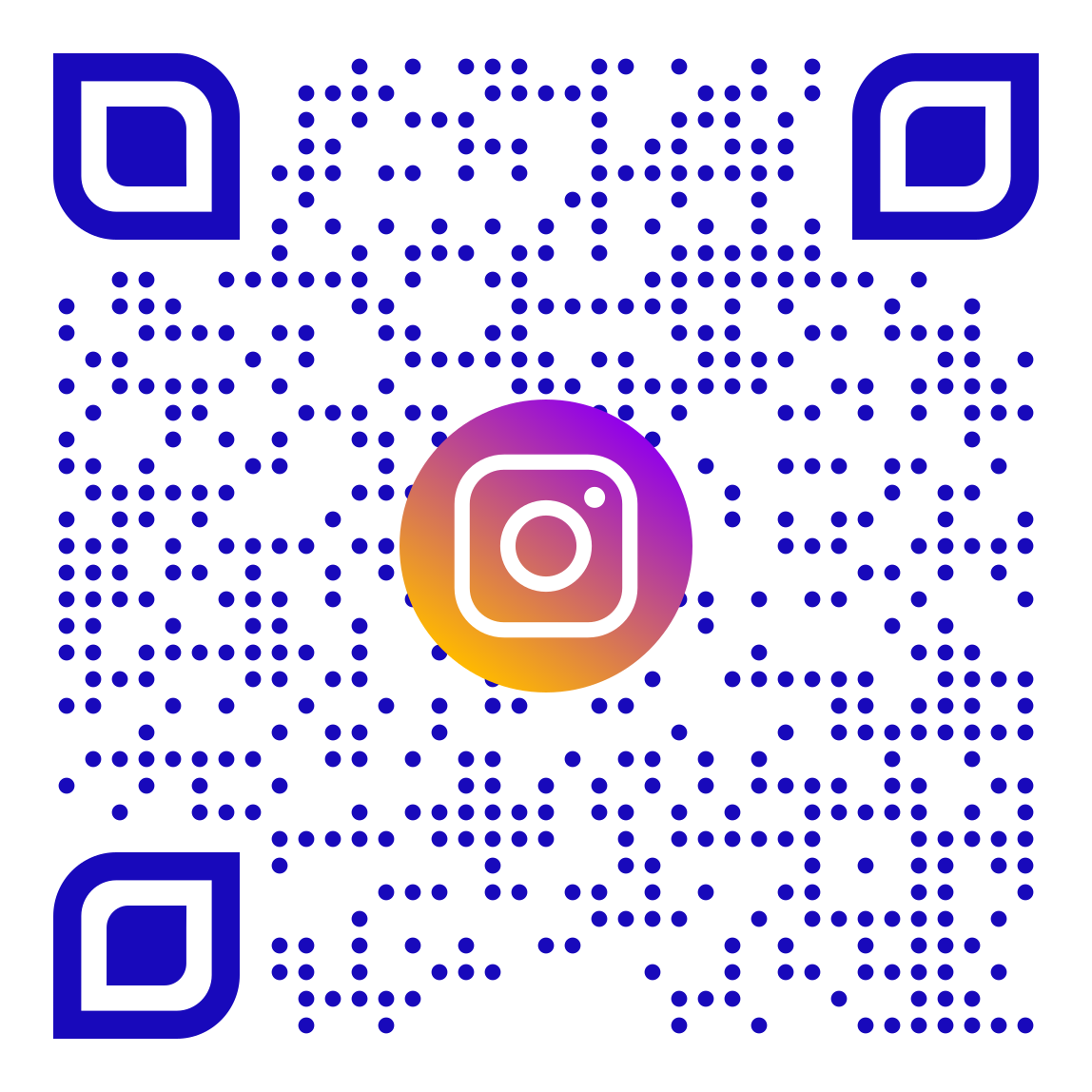 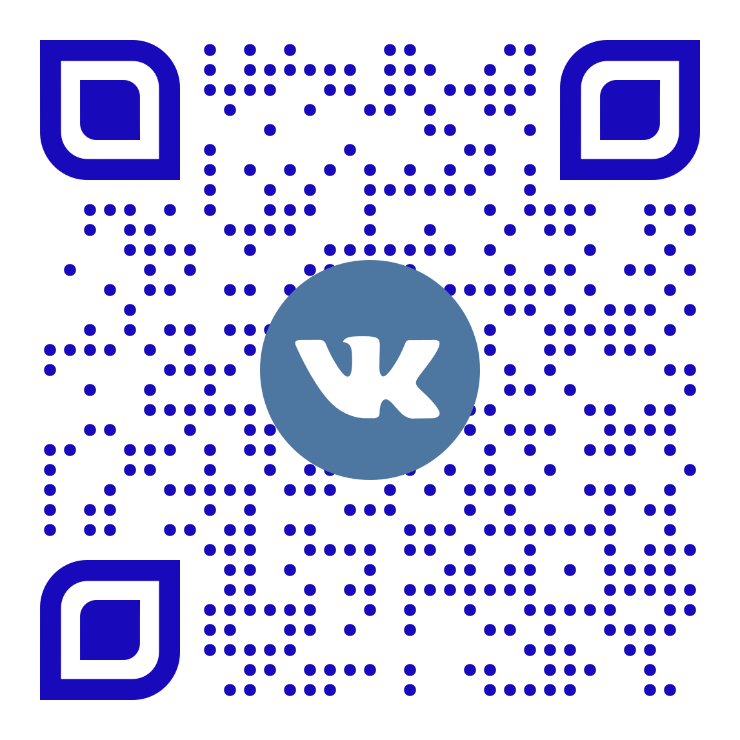 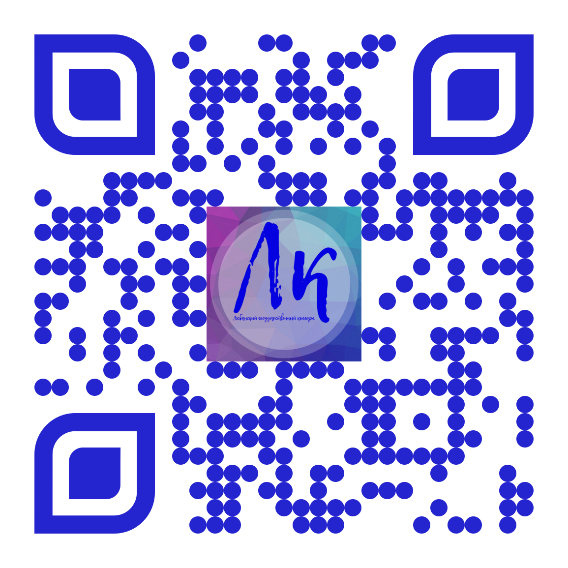 